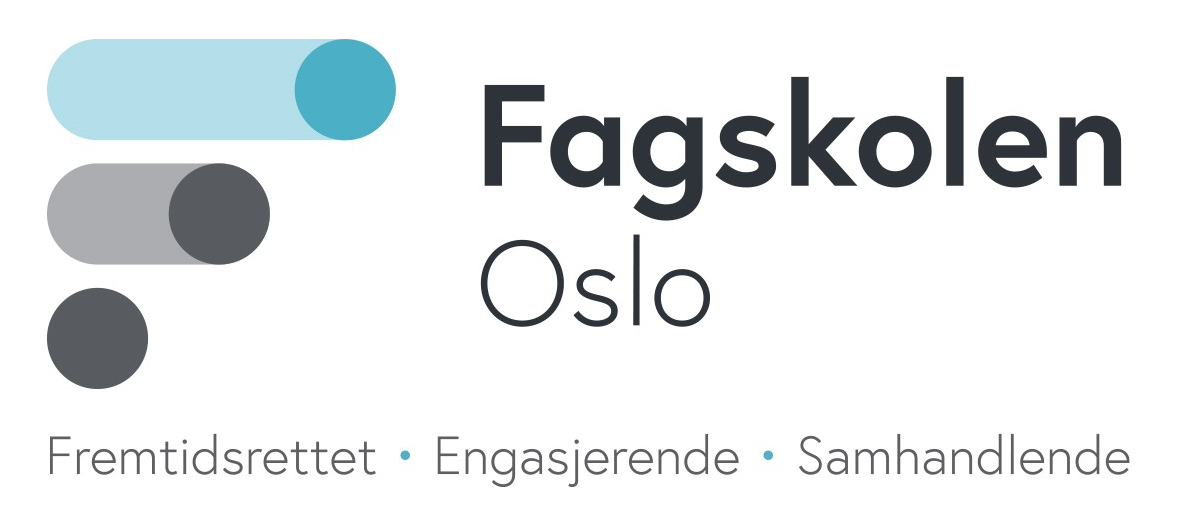 STUDIEPLAN 1 VLÆR VEILEDNING av lærlinger  for instruktører og faglig ledere i bedrift Fagskolen  Oslo  Studiested: Kuben Godkjent Nokut: 10.01.2015 Sist revidert: 29.04.2021 ENDRINGSLOGG FOR STUDIEPLAN Innholdsfortegnelse 1.0 GENERELT OM FAGSKOLEUTDANNING I: Veiledning for faglig ledere og instruktører med ansvar for opplæring i bedrift 1.1 	ORGANISERING OG OPPBYGGING AV STUDIET – den indre sammenhengen Studieplanen for «Veiledning av lærlinger for instruktører og faglige ledere med ansvar for opplæring i bedrift» har et omfang på 30 studiepoeng. Det samme time antall for de som går nettbasert studium uten samlinger, men øktene er kortere. Her egen tidsplan, men samme faglige innhold. 2.1. Fordeling av arbeidstimer Tabell 1. Fordeling av arbeidstimer deltid over 1 år 2.1.1 Organisering: Hver samling gjennomføres over 3 dager av 8 timer per dag, totalt 24 timer. Emne 1: 24 undervisningstimer, hvorav 2 uketimer legges til begynnelsen av neste samling for gjennomgang av arbeidskrav). 6 timer IKT innføringskurs.  Emne 2: 24 undervisningstimer, hvorav 2 uketimer legges til begynnelsen av neste samling for gjennomgang av arbeidskrav.  Emne 3: 32 undervisningstimer, hvorav 8 uketimer legges til begynnelsen av neste samling for gjennomgang av arbeidskrav.  Emne 4: 16 undervisningstimer og eksamen 10 timer 2.1.2 Veiledning mellom samlingene: Emne 1: Minimum en individuell veiledningstime per student samt 28 veiledningstimer ovf. basisgrupper (4 timer per uke mellom samling 1 og 2) og 28 nettbaserte veiledningstimer. Emne 2: Minimum en individuell veiledningstime per student samt 28 veiledningstimer ovf. basisgrupper (4 timer per uke mellom samling 2 og 3) og 28 nettbaserte veiledningstimer. Emne 3: Minimum en individuell veiledningstime per student samt 36 veiledningstimer ovf. basisgrupper (4 timer per uke mellom samling 3 og 4) og 36 nettbaserte veiledningstimer. Emne 4: Minimum to individuelle veiledningstimer per student samt 44 veiledningstimer ovf. basisgrupper (4 timer per uke mellom samling 4 og eksamen) og 44 nettbaserte veiledningstimer.  2.1.3. Selvstendig yrkesrettet utdanning Arbeidet med veiledning av lærlinger i fag- og yrkesopplæringen må utføres på en måte som ivaretar lærlingens helhetlige opplæringssituasjon og vektlegger utvikling av kvalitet, profesjonalitet og refleksjon i praktisk yrkesutøvelse.  Studenten har selv ansvar for å søke veiledning.  Underviser har ansvar for å gjennomføre kvalitativ veiledning individuelt eller i grupper. Studiet er tilrettelagt etter voksenpedagogiske prinsipper, med utgangspunkt i studentaktive arbeidsmåter og læringsformer.  Studiet tar sikte på å knytte veiledningsteori til yrkesrettet praksis. Studiet har derfor et hovedprosjekt som er beskrevet som en faglig fordypning i emne 4, der arbeidskravet er en fordypningsoppgave som dokumenterer et endrings-/utviklingsarbeid som kan gjennomføres på egen arbeidsplass eller som hospitering.2.4    Undervisningsformer og læringsaktiviteter 2.4.1 Arbeidsformer generelt Bruk av ulike pedagogiske metoder skal legge til rette for: aktiv deltakelse fra studentene og støtte til deres egne initiativ arbeid med virkelighetsnære problemstillinger fra praksisfeltet og aktuell teori fagforståelse, refleksjon over egen praksis og etiske problemstillinger som motiverer til læring, utvikling og etisk bevissthet studentmedvirkning i beslutningsprosesser som angår gjennomføringen av studiet tverrfaglig erfaring for å øke forståelsen og respekt for eget og andres fagfelt 2.4.2.Problembasert læring (PBL) En problembasert læringsform tar utgangpunkt i at studenten skal bruke egne erfaringer fra arbeidslivet (casebasert). Denne læringsformen er godt egnet for å knytte teori og praksis sammen for voksne med yrkes- og livserfaring.  2.4.3. Teori i praksis Studier av teori har til hensikt å gi studenten kunnskaper som er nødvendig for at han/hun skal utvikle ferdigheter innen fagområdet. Formålet er også å utvikle holdninger til egen yrkesutøvelse gjennom en refleksjon rundt forholdet mellom teori og praksis. Emnene i studiet er valgt i tråd med dette. Kunnskaper om lov- rammeverk, vurderingspraksis, veileders rolle, kommunikasjon og er vektlagt i de to første emnene og veiledningsmetoder i det tredje.  Ferdigheter og holdninger kommer til uttrykk i arbeidskravene til hvert emne. Siste emnet er en fordypningsoppgave der studenten formulerer problemstilling knyttet til øvrige emner i studieplanen. 2.4.4. Ansvar for egen læring 

Et viktig pedagogisk prinsipp gjennom hele studiet er studentens ansvar for egen læring. Det innebærer at studenten er mottagelig for undervisning og aktivt oppsøker læringssituasjoner og læringsarenaer. Skolen har ansvar for å tilrettelegge for læring og å støtte/veilede studenten.2.5 Litteratur Les fagteori ut ifra pensum. (Se litteraturliste.) Litteratur står oppført under beskrivelse av hvert emne og inkluderer også noe anbefalt litteratur. Teoriundervisningen og veiledningen har et omfang på 64 timer pr samling. Studenten har ansvar for å delta aktivt i opplæringen. All litteratur som benyttes skal listes opp i alfabetisk rekkefølge etter forfatterens etternavn. Bøker av forfatter skal føres på følgende måte: Forfatter. (Utgivelsesår). Tittel på bok: Undertittel på bok (utgave). Utgivelsessted: Forlag. Grimen, H. (2003), Samfunnsvitenskapelige tenkemåter (3. utgave). Oslo: Universitetsforlaget. Bøker med redaktør kan føres på følgende måte:   Tangen, O. (red.) (1988). Kostnader ved utdanning. Bergen: Høyskoleforlaget. Tangen, O., Bakke, T. & Hagen, G. (red.) (1992). Utdanningsløpet. Oslo. Medieforlaget. Artikler i tidsskrift kan føres på følgende måte: Forfatter. (Utgivelsesår).” Tittel på artikkel.” Tidsskriftets tittel, årgang (nummer), sidetall. Hansen, P. & Karlsen, J. (2006).” Læreryrket før og nå.” Pedagogisk tidsskrift, 5(1), 33-49. Artikler i aviser kan føres på følgende måte:  Forfatter. (Utgivelsesår, dato).” Tittel på artikkel.” Avisens tittel, sidetall. Karlsen, T. (2004, 8.-14. juni).” Den norske virkeligheten”. Morgenbladet, s. 7.  Materiale fra Internett kan føres på følgende måte: Forfatter. (Utgivelsesår). Tittel. Opplysninger om sted og utgiver. Lokalisert [besøksdato], fra [URL] 3 VURDERINGSFORMER Vurdering blir gjennomført i alle emner og i samsvar med læringsutbyttebeskrivelsenes arbeidskrav på en slik måte, at fagskolen på mest mulig sikkert grunnlag kan vurdere kandidatens læringsutbytte og foreta en helhetsvurdering av kandidatens kunnskaper, ferdigheter og generell kompetanse. Alle emner gis en emnekarakter. I noen emner er det i tillegg til emnekarakter også en sluttvurdering med eksamenskarakter. 3.1. Det benyttes bokstavkarakter på en skala fra A til F, hvor A er beste karakter og F er Ikke bestått (tabell 8). Følgende vurderingsformer benyttes. Beskrivelse av de enkelte karaktertrinn. En beskrivelse av de enkelte karaktertrinn legges til grunn for karaktersetting. Den beskriver kjennetegn på grad av måloppnåelse for kunnskaper, ferdigheter og generell kompetanse. Karakterskalaen synliggjør studentens kompetansenivå som betegnes med en bokstavkarakter.   Det skal benyttes bokstavkarakter fra A til F. Karakteren A er beste karakter, og E er dårligste karakter for å bestå emnet/eksamen. Karakteren F innebærer at emnet/eksamen ikke er bestått.   Tabell 2. Karakterskala med generell beskrivelse 3.11 Vurderingsgrunnlag  Det skal foretas en helhetlig vurdering av studentens samlede kompetanse (kunnskap, ferdighet og generell kompetanse). Det enkelte emnet blir vurdert i henhold til rammer, arbeidskrav og fastsatte kriterier. Det settes en karakter for hvert avsluttet emne. Det skal også foretas en egen vurdering av fordypningsoppgaven som vil utgjøre den skriftlige del av eksamen.  3.12 Gjennomføring av vurderingsprosessen  Underveisvurdering blir gitt i form av veiledning. Sluttvurdering dokumenteres muntlig og skriftlig. Underveisvurdering har til hensikt å gi lærerne og studentene informasjon om studentens kompetanse, slik at veiledningen kan tilpasses studentenes behov. Presise og relevante tilbakemeldinger skal motivere studenten til videre innsats og være til hjelp i læringsarbeidet. Det forutsetter at studentene medvirker aktivt i vurderingen. Sluttvurdering brukes både om vurdering av et enkelt emne og den endelige samlede vurderingen av læringsutbytte av studiet. Sluttvurderingen har til hensikt å dokumentere studentens kompetanse etter endt opplæring. 3.2 Kriterier for vurdering av arbeidskravene Vurderingskriteriene skal sikre rettferdighet og en vurdering som er faglig begrunnet. Kriteriene skal være en støtte for studentene når de arbeider med egne besvarelser, eller eventuelt gir respons til medstudenter. Arbeidskravene og fordypningsoppgaven vurderes i forhold kriteriene 1 - 6 nedenfor:     3.3 Underveisvurdering og emnekarakter I hvert emne skal det foretas en sluttvurdering av studenten i forhold til emnets læringsutbytte. Vurderingsgrunnlag og -kriterier er beskrevet i kapittel 4, en oversikt over emner og tema. Det skal være en helhetsvurdering av studentens kunnskaper, ferdigheter og generelle kompetanse i alle emnets temaer.  Det er emnets lærere som foretar sluttvurderingen. Hvis en student vurderes til ikke bestått i et emne må emnet gjennomføres på nytt. Obligatoriske arbeider må være godkjent før studenten kan avlegge eksamen og få endelig karakter i et emne. Dersom en student avbryter en praksisperiode uten dokumentasjon, blir praksisperioden vurdert til «ikke bestått» 3.4 Sluttvurdering og eksamenskarakter For fullstendige regler angående eksamen og sluttvurdering se skolens forskrift. Vilkår for eksamen Fagskolen gir utfyllende bestemmelser for organiseringen av eksamen og utarbeider en eksamensplan. Denne offentliggjøres senest 6 uker før eksamen på skolens læringsplattform og/eller hjemmeside. For å kunne fremstille seg til eksamen/hovedprosjekt må alle tidligere emner, eksamener og praksis i studiet være bestått/godkjent. Studenten er selv ansvarlig for å holde seg orientert om tid og sted for den enkelte eksamensavvikling. Krav om obligatorisk fremmøte til undervisning, gruppesamlinger, obligatoriske arbeidskrav og praksis fremgår av studieplanen. Studentavgift for gjeldende skoleår skal være betalt innen 01.10. Slutter studenten studiene etter 01.10, kan studenten ikke kreve studentavgiften tilbakebetalt. Studenter som er tatt opp til et studieprogram blir automatisk oppmeldt til eksamen. Ved mistanke om fusk eller forsøk på fusk, gjelder § 7.3 sjette ledd i fagskolens forskrift. Vurdering Vurdering av muntlig prestasjon eller lignende som ikke lar seg etterprøve, kan ikke påklages, jfr. 8-3 pkt. 1 og Lov om høyere yrkesfaglig utdanning (fagskoleloven) § 22  Grunnlaget for vurdering er læringsutbyttebeskrivelsene slik de er definert i denne plan. Emnets eksamensform og vekting dersom emne planen for det enkelte emnet, se K. 2 •     Følgende eksamensformer benyttes: faglig fordypning som grunnlag før muntlig eksamen.  Vilkår for å avlegge eksamen er at alle emner og refleksjons notater må være bestått. Sluttdokumentasjon 3.4.1 Vitnemål Vitnemål utstedes for fullført og bestått studium. Vitnemålet dokumenterer det overordnede læringsutbyttet på emner som inngår i utdanningen, karakterene som er oppnådd, og antall studiepoeng for det enkelte emne. På vitnemålets siste side er faglig fordypning med tittel og beskrivelse oppført, vurdering av skriftlig og muntlig og eventuelle merknader.  3.4.2 Karakterutskrift Hvis studenten har tatt enkeltemner, eller ikke har fullført eller bestått hele utdanningen, kan det utstedes karakterutskrift. 3.4.4. Tilknytningskrav, innpass og fritak For at en fagskole skal kunne utstede vitnemål eller annen dokumentasjon for fullført utdanning, må minst 30 av studiepoengene som skal inngå i beregningsgrunnlaget, være avlagt ved fagskolen. Det er normalt den siste fagskolen som har en student før fullført utdannings-løp, som har ansvaret for å utstede vitnemålet. Ved innpassing mellom fagskoler kan det avtales særskilte ordninger for utstedelse av vitnemål mellom de berørte fagskolene. For ytterligere informasjon om sluttdokumentasjon, se Forskrift om opptak, studier og eksamen ved Fagskolen Oslo.4 OVERSIKT OVER EMNER OG TEMA 4.1 Emne 1. Veileders rolle, ansvar og oppgaver  4.12 Læringsutbytte Emne 1 Beskrivelse av ferdigheter 4.2. Emne 2: Læreplanverket, vurdering og dokumentasjon 4.2.2 Arbeidskrav Emne 2: Læreplanverket, vurdering og dokumentasjon  Lag en opplæringsplan for en lærling i ditt fag, for en kortere periode på noen uker eller måneder (vedlegg til oppgave b) Velg en konkret arbeidsoppgave fra opplæringsplanen, som du beskriver til lærlingen med tilhørende kompetansemål, og lag vurderingskriterier og kjennetegn på måloppnåelse til arbeidsoppgaven. Begrunn med relevant teori og drøft læreforutsetninger. Etter endt emne skal studentene levere et individuelt refleksjonsnotat om sine tanker rundt oppnådd læringsutbytte i forhold til egen innsats og den veiledning som er gitt. Rammer: Skriftlig individuelt notat (se mal i vedlegg) Omfang: maksimum 1 side Vurdering: Bestått ved innlevering 4.2.3 Læringsutbyttebeskrivelse Emne 2: Læreplanverket, vurdering og dokumentasjon  Arbeidskrav i emne 3. Ta utgangspunkt i veiledning av en lærling i din lærebedrift. Du skal planlegge, gjennomføre og beskrive en praktisk veiledningssituasjon. Begrunn hvordan du vil legge opp veiledningssituasjonen ut fra ditt kjennskap til veiledningsteori og ulike metoder.  Presenter for dine medstudenter i basisgruppen hvordan du bruker kommunikasjons- og veiledningsteori i din veiledningspraksis. Basisgruppen gir tilbakemelding med faglig begrunnelser på medstudenters gjennomføring av en veiledningssituasjon. Rammer: Skriftlig individuell oppgave (a).  Omfang: maksimum 4 sider.  Vurdering gis med karakter A-F, kriteriene 1-6, se pkt. Muntlig gruppeoppgave (b,c) Presentasjon for medstudenter i basisgruppen før neste samling. Basisgruppen presenterer funn og spørsmål på neste samling. Studentene får skriftlig og muntlig tilbakemelding på arbeidskravet fra lærer.  Refleksjonsnotat  Etter endt emne skal studentene levere et eget individuelt refleksjonsnotat om sine tanker rundt oppnådd læringsutbytte i forhold til egen innsats og den veiledning som er gitt. Bruk refleksjonene fra b) og c) i notatet.Rammer: Skriftlig individuelt notat (se mal i vedlegg) Omfang: maksimum 2 sider Vurdering: Bestått ved innlevering. Læreutbyttebeskrivelsen 4.4. Emne 4 Faglig fordypning Tema og litteratur - Emne 4 Faglig fordypning Arbeidskrav - Emne 4 Faglig fordypning Fordypningsoppgaven er obligatorisk og gjennomføres individuelt. Erfaringer fra egen arbeidssituasjon/hospitering skal knyttes til fordypningsoppgaven. Innen fastsatt tidspunkt må studenten ha levert forslag til fremdriftsplan med foreløpig problemstilling, metodevalg og litteratur. Dette godkjennes av veileder innen 14 dager. Besvarelsen innleveres til fastsatt tid før muntlig eksamen. Myndighetenes kvalitetsvurderingssystem kan gi et utgangspunkt for disposisjon: Utforme mål og begrunne valg av problemstilling jf. tema  Utforme framdriftsplan o Gjennomføring o Fagspesifikk vurdering  o Oppfølging og implementering Studenten har tilbud om to veiledningstimer i løpet av skriveperioden, hvorav en er obligatorisk. Deler av siste samling legges opp med eget arbeid med fordypningsoppgaven der studentene presenterer sine foreløpige arbeider for medstudenter og veileder. Hensikten er å gi felles veiledning og respons på foreløpig læringsutbytte, både for de som legger fram og de som er deltakere. Vurdering av fordypningsoppgaven: Fordypningsoppgaven utgjør i hovedsak den skriftlige delen av utdanningens avsluttendeeksamen, og skal vurderes i forhold til følgende kriterier: Faglig rettet Kompetanse fra studentens eget fagområde kommer til uttrykk. Metodisk redegjøringskrav Det er gjort rede for metodevalg og studenten viser evne til å finne fram kildestoff, bruke kilder i behandlingen av eget materiale, og viser saklig kildekritikk. Oppgaven er utført i samsvar med gjeldende etiske retningslinjer. Besvarelsen har en form som samsvarer med skolens/tilbyders retningslinjer for oppgaveskriving. Selvstendighet Besvarelsen viser selvstendige vurderinger og behandler temaet saklig, kritisk og analytisk med drøfting av standpunkter og påstander. Oppgavelikhet Besvarelsen har ikke påfallende likhet med andre besvarelser eller annet publisert materiale. Karakterer Det gis en foreløpig skriftlig karakter på fordypningsoppgaven etter kriteriene, ca. 14dager etter innlevering. Den er utgangspunktet for muntlig eksamen. Rammer: Skriftlig besvarelse. Omfang: maksimum 12 sider Vurdering gis med karakter A-F, etter kriteriene, Fordypningsoppgaven skal vurderes av en intern og en ekstern sensor. Emne 4 - Refleksjonsnotat  Etter endt emne skal studentene levere et eget individuelt refleksjonsnotat om sine tanker rundt oppnådd læringsutbytte i forhold til egen innsats og den veiledning som er gitt. Rammer: Skriftlig individuelt notat (se mal i vedlegg) Omfang: maksimum 2 sider Vurdering: Bestått ved innlevering. Læringsutbyttebeskrivelse  5.0. Evaluering av studiet Tilbakemelding om utdanningskvaliteten ved Fagskolen Oslo Akershus fra relevante aktører er et grunnleggende element i systemene for kvalitetssikring. Fagskolen Oslo Akershus innhenter informasjon fra studenter, undervisningspersonalet, sensorer og aktører i yrkesfeltet. Fagskolen Oslo Akershus skal gjennomføre elektroniske og anonyme evalueringsundersøkelser. Evalueringene skal gjennomføres i samme tidsperiode hvert år, definert for henholdsvis emne og tema, og evalueringene skal dekke de samme områdene slik at en oppnår kontinuitet og sammenlignbare resultater over tid. Med mål om kontinuerlig utvikling av utdanningen ved Fagskolen Oslo Akershus legges det til rette for at studentene vurderer opplevd læringsutbytte, utdanningsinnhold og progresjon, herunder undervisning, arbeidsmetoder, læringsmiljøet og eventuelle praksisperioder, utstyr og annen infrastruktur. Det gjennomføres underveisevaluering for emne/tema samt en sluttevaluering ved skoleårets avslutning. Evalueringens undersøkelser skal være korte, konsise og legge grunnlag for god analyse som kan føre til eventuelle justeringer og forbedringer av undervisningen og øvrig utdanningskvalitet. Hensikten med evalueringsordningen er å gi studenten, læreren og fagskolen regelmessig informasjon om undervisningens kvalitet i forhold til studentens faglig og personlig utvikling. Etter hvert emne avsettes det tid til prosessevaluering for å fremme videre læring og utvikling. Dette gjennomføres ved at studentenes svarer på spørreskjemaer, til sammen fire ganger. Undersøkelsene omfatter områder som:  Studieinformasjon om tilbudet Innholdet i studieplanene  Undervisningsmetoder Undervisningspersonalets undervisnings- og fagkompetanse Veiledning av og tilbakemeldinger til studentene Fysisk og psykososialt læringsmiljø IKT Aktualitet og yrkes relevans For å sikre nødvendig statistisk grunnlag for evaluering og analyse skal svarprosenten være høy. Ved kritisk lav svarprosent skal respondentene kontaktes med anmodning om å svare på undersøkelsen.  5.1.1.Underveisevaluering fra studenter Hensikten med underveisevalueringen er blant annet å kunne gjøre raske justeringer i pågående utdanninger, og avdelingsleder iverksetter derfor nødvendige forbedringstiltak umiddelbart i samarbeid med underviser. Sluttevaluering fra studenter Sluttevaluering for studentene vil overlappe med underveisevalueringen på flere områder, men skal ha særlig søkelys på faglige og mer generelle problemstillinger knyttet til utdanningen. AKTUELL LITTERATUR Notater Dato Kapittel/avsnitt Endring/årsak til endring Utført av 2020.05.20 Hele Lagt inn i ny mal, lite endring av innhold Selvaag 2018.01.05 Emne 3 Endre tekst på arbeidskrav til presentasjon. Selvaag 2018.08.05 Fagskolepoeng er endret til studiepoeng Selvaag 2021.29.04 Emne 2	Emne 1, 2 og 3Kjennetegn på måloppnåelse blir vedlegg II i Arbeidskrav 2.Endre rammene fra «inntil 4 sider» til 1500-2000 ord SelvaagEmnekode Emnenavn Studiepoeng Lærerstyrt aktivitet/ undervisning Veiledning Selvstudium SUM timer E1 Veileders rolle og oppgaver 6 30 57 78 165 E2 Læreplanverket, vurdering og dokumentasjon 6 24 57 78 159 E3 Veiledning i praksis 8 32 73 105 210 E4 Faglig Fordypning og Eksamen 10 26 90 150 266 SUM 30 112 277 411 800 Symbol Betegnelse Generell, ikke fagspesifikk beskrivelse av vurderingskriterier A Fremragende Fremragende prestasjon som klart utmerker seg. Studenten viser svært god vurderingsevne og stor grad av selvstendighet. B Meget god Meget god prestasjon. Studenten viser meget god vurderingsevne og selvstendighet. C God Jevnt god prestasjon som er tilfredsstillende på de fleste områder. Studenten viser god vurderingsevne og selvstendighet på de viktigste områdene. D Nokså god En akseptabel prestasjon med noen vesentlige mangler. Studenten viser en viss grad av vurderingsevne og selvstendighet. E Tilstrekkelig Prestasjonen tilfredsstiller minimumskravene, men heller ikke mer. Studenten viser liten vurderingsevne og selvstendighet. F Ikke bestått Prestasjon som ikke tilfredsstiller de faglige minimumskravene. Studenten viser både manglende vurderingsevne og selvstendighet. Kriterier Krav 1. Faglig profil Besvarelsen skal vise praktiske arbeidsoppgaver belyst og faglig begrunnet med relevant teori. Studenten skal beskrive egne funksjons- og ansvarsområder i forhold til aktuelle problemstillinger i yrkesutøvelsen.  2. Kunnskap Besvarelsen viser at studenten kan finne frem i relevant litteratur og vise forståelse for dokumentert arbeid og kunnskapsbasert praksis.  3. Metodisk redegjørelse Studenten skal vise selvstendig bruk av relevante kilder og utøve nødvendig kildekritikk. Besvarelsen må ivareta etiske retningslinjer som for eksempel anonymisering av data. 4. Utforming Besvarelsen skal ha god skriftlig fremstilling med et klart og entydig språk. Besvarelsen skal ha en form som samsvarer med generelle retningslinjer for oppgaveskriving. Litteratur refereres nøyaktig og korrekt både i teksten og i egen litteraturliste. 5. Selvstendighet og drøfting Besvarelsen skal vise selvstendige vurderinger og begrunnelser slik at problemstillingen behandles saklig og kritisk. Besvarelsen skal vise evne til å analysere, drøfte og tolke på bakgrunn av faglige og etiske vurderinger. Sammenheng mellom teori og praksis skal belyses ved hjelp av praksiseksempler.  6. Oppgavelikhet Besvarelsen må ikke ha stor likhet med andre besvarelser, eller annet publisert materiale.  Delemner  Delemner  Roller og ansvar, lov- og regelverk  Kvalitet i fagopplæringen Kommunikasjon og veiledningsferdigheter  Samarbeid og gruppeprosesser  Mottak av lærlinger  Arbeidsform Arbeidsform Samlingene vil legge vekt på erfaringsdeling/diskusjon og gjennomføring av problemorienterte oppgaver/case individuelt og i grupper, samt forelesninger og veiledning. Det forutsettes at studenten på egen hånd gjør seg kjent med lærestoffet som er nevnt i litteraturlisten eller oppgis av faglærere og som ikke direkte gjennomgås i plenum.   Delemne 1 Delemne 1 Roller og ansvar, lov- og regelverk Rolleavklaringer  Ansvarsområder Lov-, rammeverk og styringsdokumenter Interne kvalitetssikringssystemer  Samarbeidsavtaler Delemne 2 Delemne 2 Kvalitet i fagopplæringen  Myndighetenes kvalitetsvurderingssystem i fagopplæringen Lærende organisasjon HMS og interne systemer Yrkesstolthet Delemne 3 Delemne 3 Kommunikasjon og veiledningsferdigheter i fagopplæringen Kommunikasjonens betydning Relasjons-kompetanse  Etikk og holdninger Yrkesetiske prinsipper (retningslinjer)Helhetsmodeller i veiledningen (didaktikk) Reflektert praksis Digitale verktøy Delemne 4 Delemne 4 Samarbeid og gruppeprosesser  Teori om prosesser i grupper Kultur og roller på arbeidsplassen Samarbeid skole – arbeidsliv Trepartssamarbeid om opplæring i bedrift (samfunnskontrakten) Delemne 5 Mottak av lærlinger  Forberedelse i bedriften Mottaksplan, ansvarsfordeling og oppfølging Arbeidsreglement  Nytilsatt på arbeidsplassen ForventningssamtaleMottak av lærlinger  Forberedelse i bedriften Mottaksplan, ansvarsfordeling og oppfølging Arbeidsreglement  Nytilsatt på arbeidsplassen ForventningssamtaleLitteratur Haaland S. Grete og Nilsen Sigmund E. (2018). Læring gjennom praksis, innhold og arbeidsmåter i yrkesopplæringen. Oslo: Pedlex Norsk skoleinformasjon. Kap. 1, 2, 3, 4 og 5Djupvik, A.E. og Haaland, G. (2013) Veileder- og instruktørhåndboka Oslo: (side 1-38) Pedlex Norsk skoleinformasjon Espen Lynghaug (RED.) Fagopplæringsboka 2019 – 2020. (2019). Oslo. Kommuneforlaget. 1, 3, 4, 5, 6, 7, 8, 12, 13, 14 og 15 Skau, Greta Marie (2017). Gode fagfolk vokser - personlig kompetanse i arbeid med mennesker. Oslo: Cappelen (4.utgave).  1, 2, 4 og 8Caspersen og Halland: Kap. 3, 4, 8 og 9Lov og rammeverk: Lov om grunnskolen og den videregående opplæring (Opplæringslova) http://lovdata.no/dokument/NL/lov/1998-07-17-61  Forskrift til opplæringslova http://lovdata.no/dokument/SF/forskrift/2006-06-23724    Læreplaner i fag og Prinsipper for opplæringa:  www.udir.no Kvalitetsvurderingssystem i fagopplæringen  http://www.udir.no/kvalitet-ogkompetanse/kvalitet-i-fagopplaringen/   Lov om arbeidsmiljø, arbeidstid og stillingsvern mv. (Arbeidsmiljøloven) http://lovdata.no/dokument/NL/lov/2005-06-17-62  Meld. St 20 På rett vei http://www.regjeringen.no/nb/dep/kd/dok/regpubl/stmeld/2012-2013/meld-st20-20122013.html?id=717308  Utdanningsdirektoratet  http://www.udir.no  Tilleggslitteratur: Austli Børslett; Edel J. [et al.] (2011) La etikken blomstre i praksisTveiten, Sissel: Veiledning mer enn ordEide, H og Eide, T: Kommunikasjon og relasjonerUllberg og Jensen: Systemisk veiledningHaaland S. Grete og Nilsen Sigmund E. (2018). Læring gjennom praksis, innhold og arbeidsmåter i yrkesopplæringen. Oslo: Pedlex Norsk skoleinformasjon. Kap. 1, 2, 3, 4 og 5Djupvik, A.E. og Haaland, G. (2013) Veileder- og instruktørhåndboka Oslo: (side 1-38) Pedlex Norsk skoleinformasjon Espen Lynghaug (RED.) Fagopplæringsboka 2019 – 2020. (2019). Oslo. Kommuneforlaget. 1, 3, 4, 5, 6, 7, 8, 12, 13, 14 og 15 Skau, Greta Marie (2017). Gode fagfolk vokser - personlig kompetanse i arbeid med mennesker. Oslo: Cappelen (4.utgave).  1, 2, 4 og 8Caspersen og Halland: Kap. 3, 4, 8 og 9Lov og rammeverk: Lov om grunnskolen og den videregående opplæring (Opplæringslova) http://lovdata.no/dokument/NL/lov/1998-07-17-61  Forskrift til opplæringslova http://lovdata.no/dokument/SF/forskrift/2006-06-23724    Læreplaner i fag og Prinsipper for opplæringa:  www.udir.no Kvalitetsvurderingssystem i fagopplæringen  http://www.udir.no/kvalitet-ogkompetanse/kvalitet-i-fagopplaringen/   Lov om arbeidsmiljø, arbeidstid og stillingsvern mv. (Arbeidsmiljøloven) http://lovdata.no/dokument/NL/lov/2005-06-17-62  Meld. St 20 På rett vei http://www.regjeringen.no/nb/dep/kd/dok/regpubl/stmeld/2012-2013/meld-st20-20122013.html?id=717308  Utdanningsdirektoratet  http://www.udir.no  Tilleggslitteratur: Austli Børslett; Edel J. [et al.] (2011) La etikken blomstre i praksisTveiten, Sissel: Veiledning mer enn ordEide, H og Eide, T: Kommunikasjon og relasjonerUllberg og Jensen: Systemisk veiledningKandidaten: har innsikt i sentralt lov- og rammeverk som gjelder egen veilederrolle og ansvar, samt bedriftsinterne og myndighetenes kvalitetsvurderingssystem for fagopplæringen har kunnskap om kommunikasjon og veiledningsferdigheter i fagopplæringen og gruppeprosesser på egen arbeidsplass  forstår betydning av samarbeid skole-arbeidsliv for verdiskaping i egen bransje og i samfunnet for øvrig har kunnskap om forberedelse og planer for mottak av nye lærlinger i en bedrift Kandidaten kan: anvende aktuelt lov- og rammeverk for lærlingordningen på praktiske og teoretiske problemstillinger knyttet til roller og ansvar for opplæring i bedrift  kan anvende kommunikasjons- og veiledningsteknikker i egen veiledningspraksis  kan kartlegge mottakssituasjonen for nye lærlinger på egen arbeidsplass og identifisere behov for planer og tiltak, samt samarbeid internt i bedriften og mellom skole- og arbeidsliv Kandidaten: har forståelse for yrkesetiske prinsipper for veiledning av lærlinger i egen bransje har utviklet en yrkesetisk grunnholdning til egen rolle og oppgaver i veiledning av lærlinger kan utføre veiledning av lærlinger etter bransjens og samfunnets behov for kvalitet i fagopplæringen kan bygge relasjoner med kolleger på egen arbeidsplass og eksterne samarbeidspartnere i skole og arbeidsliv Delemner  Læreplanforståelse  Mål og planer  Vurdering for læring Gjennomgående dokumentasjon Arbeidsform Samlingene vil legge vekt på erfaringsdeling/diskusjon og gjennomføring av problemorienterte oppgaver/case individuelt og i grupper, samt forelesninger og veiledning. Det forutsettes at studenten på egen hånd gjør seg kjent med lærestoffet som er nevnt i litteraturlisten eller oppgis av faglærere, og som ikke direkte gjennomgås i plenum.   Delemne        1 Læreplanforståelse  Læreplanen for fag i et samfunnsperspektiv  Kjernekompetanse i faget, og spisskompetanse i bedriften sett opp imot læreplanen i eget fag Sammenheng/overgang mellom kompetansemål på Vg1, Vg2 og Vg3 Prosjekt til fordypning og lokal læreplan  Delemne          2 Mål og planer Kartlegge behov for kompetanse  Medvirkning Formulere læringsmål Intern plan for opplæringen Bedriftens interne kvalitetssystemer som angår opplæring i bedrift Delemne       3 Vurdering for læring  Faktorer som bidrar til læring og endring i praksis Vurderingskriterier og kjennetegn på måloppnåelse Uformell og formell vurdering Underveisvurdering inkludert halvårsvurdering Egenvurdering Delemne       4 Gjennomgående dokumentasjon Gjennomgående dokumentasjonssystemer Planlegging, gjennomføring, vurdering og dokumentasjon  Veileders dokumentasjon Forberedelse til sluttvurdering Litteratur Haaland S. Grete og Nilsen Sigmund E. (2018). Læring gjennom praksis, inhold og arbeidsmåten i yrkesopplæringa. Oslo: Pedlex Norsk skoleinformasjon. Kap. 6, 7, 8, 9 og 10 (anbefaler også vedlegg 2 i kapittel 15) Espen Lynghaug (RED.) Fagopplæringsboka 2019 – 2020. (2019). Oslo. Kommuneforlaget.  Kap. 3, 4, 9 og 10Hiim, H. og Hippe, E. Undervisningsplanleggning for yrkesfaglærere Oslo: Gyldendal Akademisk (2017) Kap. 2, 3, 4, 5, 6, 7, 8, 9 og 13 Caspersen og Halland: Kap. 2 og 5Lov- og rammeverk: Forskrift til opplæringslova Kap. 3 Individuell vurdering i grunnskolen og i videregående opplæring: http://lovdata.no/dokument/SF/forskrift/2006-06-23724/KAPITTEL_4#KAPITTEL_4  Læreplaner i fag: http://www.udir.no/Lareplaner/Finn-lareplan/         http://www.udir.no/laring-og-trivsel/finn-lareplan/   Prinsipper for opplæringa – Læringsplakaten  http://www.udir.no/laring-ogtrivsel/lareplanverket/prinsipper-for-opplaringen2/   Aktuelle nettadresse: Vurdering for læring – teori og praksis, hefte utarbeidet av Akershus fylkeskommune: http://hosting.redkommunikasjon.no/akershus_fylkeskommune/vurderingsheftet4/pdf.html  Utdanningsdirektoratets ressurssider Vurderings praksis http://www.udir.no/laring-og-trivsel/vurdering/  Kvalitetsvurderingssystem i fagopplæringen http://www.udir.no/kvalitet-og-kompetanse/kvalitet-i-fagopplaringen/   Aktuell rapport fra lærling undersøkelsen  http://www.udir.no/tall-og-forskning/finn-forskning/rapporter/larlingundersokelsen-2015/     Kandidaten: har læreplanforståelse i et helhetlig 4-årig opplæringsløp for fag i egen bransje i et samfunnsperspektiv og ser sammenheng mellom kompetansemål på Vg1, Vg2 og Vg3  har kunnskap om mål, planer og bedriftens interne kvalitetssystemer som angår opplæring i bedrift har kunnskap om begreper og prinsipper om vurdering for og av læring, samt behov for og krav til gjennomgående dokumentasjon Kandidaten kan: anvende læreplanforståelse i et helhetlig 4-årig løp til å løse praktiske og teoretiske problemstillinger som gjelder veiledning av lærling på egen arbeidsplass kartlegge og identifisere problemstillinger knyttet til lærlingens opplæringssituasjon og identifisere behov for mål og planer  anvende kunnskap om vurdering for læring i veiledning av lærlinger anvende verktøy for gjennomgående dokumentasjon og forberedelse til sluttvurdering Kandidaten: kan veilede lærlinger etter mål og planer for opplæring i bedrift og læreplaner i fag  kan utføre underveisvurdering og dokumentasjon i veiledning av lærlinger 4.3.    Emne 3: Veiledning i praksis – del emner og litteratur  Delemner Metoder Veiledning og yrkespedagogikk  Konflikthåndtering  Tilpasset opplæring  Medvirkning, mestring og motivasjon  Arbeidsform Samlingene vil legge vekt på erfaringsdeling/diskusjon og gjennomføring av problemorienterte oppgaver/case individuelt og i grupper, samt forelesninger og veiledning. Det forutsettes at studenten på egen hånd gjør seg kjent med lærestoffet som er nevnt i litteraturlisten eller oppgis av faglærere og som ikke direkte gjennomgås i plenum.   Delemne 1 Metoder Observasjon Dialog Refleksjon Ferdighetstrening/øvelser Delemne 2 Veiledning og yrkespedagogikk Erfaringsbasert læring Mesterlære - modellen og andre modeller  Kommunikasjonsteknikker som fremmer læring Instruksjon og veiledning  Delemne 3 Konflikthåndtering Forebygge og håndtere konflikter Samarbeidspartnere i håndtering av konflikter Saksgang i forbindelse med håndtering av konflikter Delemne 4 Tilpasset opplæring Bruk av helhetsmodellen (didaktikk) Intern plan for opplæringen Samarbeidspartnere Delemne 5 Medvirkning, mestring og motivasjon Betydning av medvirkning, mestring og motivasjon for læring Hvordan legge til rette for medvirkning, mestring og motivasjonLitteratur Caspersen, K. og Halland, G. (2011) Helhetlig læringsmiljø Trondheim: VeiVis AS Halland Fra side 68 og ut. Ullberg I. og Jensen P. Systemisk veiledning i profesjonell praksis. Fagbokforlaget (2017). Kap. 3, 4, 5, 6, 7 og 8 Hartviksen, M., Kversøy, K. S. Samarbeid og konflikt - to sider av samme sak Oslo: Fagbokforlaget del I og del IIMathisen, P. & Høigaard, R. (2004). Veiledningsmetodikk: En håndbok i praktisk veiledningsarbeid. Kristiansand: Høyskoleforlaget. s. 24-165 (146 sider) Hiim, H. og Hippe, E. Undervisningsplanlegging for yrkesfaglærere Oslo: Gyldendal Akademisk Kap. 10 (13 sider) Tilleggs Spetalen, H., Mesterlære i profesjonsutdanning Høgskolen i Akershus: Småskrift nr. 3/2010  http://fagarkivet.hioa.no/jspui/bitstream/123456789/162/1/smaskrift_32010_spetalen.pdf  16 sider Kandidaten: har kunnskap om metoder og kjennskap til yrkespedagogiske prinsipper som anvendes for opplæring i bedrift har kunnskap om begrepet tilpasset opplæring og didaktisk helhetsmodell som anvendes i veiledning av lærlinger i egen bransje forstår betydningen av konflikthåndtering, medvirkning, mestring og motivasjon for bedriftens og samfunnets verdiskaping Kandidaten kan: anvende ulike metoder for veiledning av lærlinger i bedrift anvende kunnskap om veiledning i et yrkes pedagogisk perspektiv anvende saksgang og aktuelle samarbeidspartnere for å forebygge og håndtere konflikter -kartlegge behov og iverksette enkle tiltak for medvirkning, mestring og motivasjon, samt tilpasset opplæring for lærlinger på egen arbeidsplass Kandidaten: har forståelse for yrkespedagogiske og bransjeetiske prinsipper i veiledning av lærlinger kan utføre veiledningsmetoder tilpasset lærlingens behov og læreforutsetninger  kan bygge relasjoner med fagpersoner og veiledningstjenester for samarbeid om tilpasset opplæring for lærlinger i bedrift kan bygge relasjoner med bedriftsinterne og eksterne ressurs- og fagpersoner for å forebygge og håndtere konflikter Faglig fordypning Tema o 	Tema for fordypningsarbeidet skal være praksisrettet og konkret.  o 	Fordypningsoppgaven skal være knyttet til emner i studieplanen.  Litteratur Relevant litratur fra pensum og eventuelt selvvalgt litratur  Kandidaten kan: - oppdatere sin veiledningskunnskap knyttet til opplæring av lærlingen i bedrift Kandidaten kan: - innhente, bearbeide og vurdere oppdatert fagstoff om veiledning av lærlinger i bedrift Kandidaten kan: - utvikle veiledningsmetoder og planer for mottak og veiledning av lærlinger på egen arbeidsplass/hospiteringssted Tittel Forfatter ISBN Forlag Pensum Helhetlig læringsmiljø Caspersen K. og G. Halland Vei Vis Vei Vis AS – Halland  tlf. 958 16 581 http://www.veivis.no/omveivis Veileder -og instruktørhåndboka Djupvik, A.E og Haaland, G. 978-82-8372-203-1 Pedlex Norsk skoleinformasjon (20-21) Gode fagfolk vokser  Greta Marie Skau 978-82-02-54772-1 Cappelen Damm AS (2018)Læring gjennom praksis Haaland, G. og Nilsen, S.E.  978-82-8372-124-9 Pedlex Norsk Skoleinformasjon (2020) Undervisningsplanleggning for yrkesfag Hiim, H. og Hippe, E. 978-82-7841-827-7 Gyldendal Akademisk (2015) Veiledningsmetodikk Høigaard, R. og Mathisen, P. 978-82-7634-441-7 Høyskoleforlaget (2017) Forskrift til Opplæringslova Lovdata http://lovdata.no/dokument/S F/forskrift Fagopplæringsboka 2020 – 2021 Lynghaug, E. 978-82-7841-827-7 Kommuneforlaget (2020) Samarbeid og konflikt- to sider av samme sak M. Hartviksen, K.S Kversøy 978-82-450-0726-8 Fagbokforlaget (2018)Det vil komme 1 ny bokTilleggsanbefaling Kommunikasjon i relasjoner Eide, H. og Eide, T. 978-82-05-32689-7 Gyldendal Akademisk Vurdering, prinsipper og praksis Dobson, Eggen og Smith  978-82-05-39173-4  Gyldendal Norsk Forlag AS 2009 Veiledning i høyere utdanning Tveiten, S. og Iversen, S. 978-82-450-2141-7 Fagbokforlaget Systemisk veiledning i profesjonell praksis Ullberg, Inger og Jensen, Per 978-82-450-2270-4 Fagbokforlaget (2019) UngdomscoachingPetra Røise